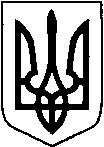 КИЇВСЬКА ОБЛАСТЬТЕТІЇВСЬКА МІСЬКА РАДАVІІІ СКЛИКАННЯШІСТНАДЦЯТА   СЕСІЯ   Р І Ш Е Н Н Я
                              27.09.2022 р.                                   №   743-16-VIIІПро надання дозволу на виготовлення проекту землеустрою щодо відведення    земельних ділянок із зміною цільовогопризначення  на території Тетіївської міської ради Розглянувши   заяву гр. Мельника Ю.В. керуючись статтями 12, 20, 79-1, 93, 116, 122, 123, 134,186  Земельного кодексу України, статтями 50 Закону України  «Про землеустрій», пунктом 34 статті 26 Закону України   «Про місцеве самоврядування в Україні»  Тетіївська  міська рада:                                                         ВИРІШИЛА: 1.Надати  дозвіл  на  виготовлення  проекту землеустрою  щодо  відведення     земельної    ділянки   на   території   Тетіївської    міської     ради         - Тетіївській міській раді -  зі зміною цільового призначення земельної ділянки з земель промисловості, транспорту, зв'язку, енергетики, оборони та іншого призначення  (12.04) на землі транспорту  для  розміщення та експлуатації основних, підсобних і допоміжних будівель та споруд підприємств переробної , машинобудівної та іншої промисловості  (11.02)  в  м. Тетієві    по вул. Центральній,183, площею 1,2506 га, кадастровий номер – 3224610100:01:206:0034; 2. Роботи  по  виготовленню   проекту  землеустрою  щодо  відведення   земельної  ділянки  із зміною цільового призначення     провести   за рахунокгр. Мельника Ю.В.   3.Проект землеустрою щодо зміни цільового призначення земельної ділянки погоджується згідно чинного законодавства.4.Розроблений проект землеустрою підлягає затвердженню Тетіївською міською радою.5.Контроль за виконанням даного рішення покласти на постійну депутатську  комісію з питань регулювання земельних відносин, архітектури, будівництва та охорони навколишнього середовища, (голова Крамар О.А.).             Міський  голова                                                   Богдан    БАЛАГУРА